     Mitarbeiter Veranstaltungen mit technischem Schwerpunkt (m/w)
     Werden Sie Teil unseres Teams?     Informationen über die Großmarkt Rostock GmbH
     Die Großmarkt Rostock GmbH organisiert seit mehr als 25 Jahren Großveranstaltungen in 
     Mecklenburg- Vorpommern. Dazu gehören u. a. der Rostocker Weihnachtsmarkt sowie der Marktbereich der 
     Hanse Sail und das Fischerfest in Greifswald. Die Großmarkt Rostock GmbH ist ein Unternehmen der Hansestadt  
     Rostock und sucht ab sofort Jahre, einen spätestens zum 01.04 2018, zunächst befristet auf 2 Jahre einen 
     Mitarbeiter Veranstaltungen mit technischem Schwerpunkt (m/w).      Ihr neues Aufgabenfeld - herausfordernd und zukunftsorientiert
     In Ihrer neuen Aufgabe verstärken Sie unser Veranstaltungsteam und unterstützen eigenverantwortlich die 
     Mitarbeiter mit folgenden Aufgaben: Planung und Durchführung von bestehenden Veranstaltungen (logistische und technische Planung und Abwicklung),Koordinieren von Abstimmungsprozessen mit Projektpartnern, wie z. B. Agenturen und Zulieferer,Kommunikation mit Teilnehmern, Auftraggebern und Auftragnehmern,Sicherstellung des ordnungsgemäßen Veranstaltungsbetriebs vor Ort,administrative Tätigkeiten (Einholung von Angeboten, Büroorganisation, Abrechnungen etc.),Lagerlogistik und Durchführung von Kleinstreparaturen.
     In den Sommermonaten ist eine Reisetätigkeit zwingend nötig. Teilweise fallen ihre Arbeitszeiten auf das 
     Wochenende.
     
     Anforderungsprofil    Ausbildung im Segment Handwerk oder Veranstaltung (Veranstaltungskaufmann-/kauffrau; Eventmanagement, Veranstaltungstechnik) oder ähnliche,Berufserfahrung in einem handwerklichen Beruf/im Veranstaltungssektor,kreatives und budgetorientiertes Denken und Handeln,Organisations- und Teamfähigkeit, Eigeninitiative, „Hands-on-Mentalität“,lösungsorientiertes Arbeiten sowie Konfliktfähigkeit und Engagement,souveränes, überzeugendes Auftreten im Kontakt mit unterschiedlichen Akteuren,routinierter Umgang mit gängiger IT Software,Führerschein Klasse B, möglichst ein eigenes Auto,LKW Führerschein sowie ein Staplerschein ist wünschenswert.      Ihre Perspektiven
     Wir bieten eine sehr abwechslungsreiche Arbeitsstelle Bei uns finden Sie ein teamorientiertes Arbeitsumfeld, 
     spannende und vielfältige Projekte und umfassende Weiterbildungsoptionen. 

     Information und Bewerbung
     Ihre Bewerbung mit den üblichen Unterlagen und Angabe zum Eintrittsdatum sowie Ihre Gehaltsvorstellungen   
     senden Sie bitte bis zum 23.02.2016 per Email an:  i.knospe@grossmarkt-rostock.de 
     oder per Post an: 	Geschäftsführung Großmarkt Rostock GmbH
                                           Inga Knospe – persönlich/vertraulich 
                             	Hanseatenstraße 5
                	              18146 Rostock   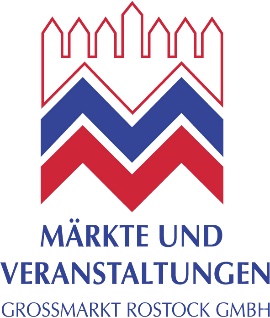       Der Ersatz von Reise- und sonstigen Bewerbungskosten ist ausgeschlossen.
      Weitere Informationen zum Unternehmen finden Sie unter www.grossmarkt-rostock.de.